   林園  國中  110  年  1  學期   1  次段考第 2  份（生物）一.選擇題一.選擇題一.選擇題一.選擇題一.選擇題1.2.3.4.5.ACADC 7S林園11010101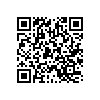 7S林園11010102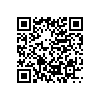 7S林園11010103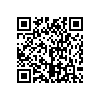 7S林園11010104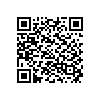 7S林園11010105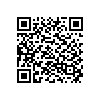 6.7.8.9.10.CABDB7S林園11010106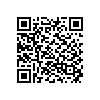 7S林園11010107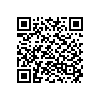 7S林園11010108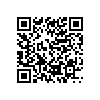 7S林園11010109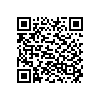 7S林園11010110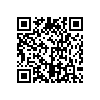 11.12.13.14.15.DACCD7S林園11010111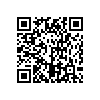 7S林園11010112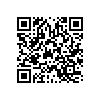 7S林園11010113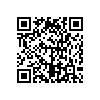 7S林園11010114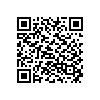 7S林園11010115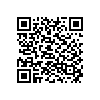 16.1718.19.20.ADBCA7S林園11010116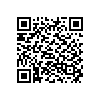 7S林園11010117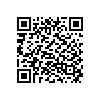 7S林園11010118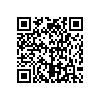 7S林園11010119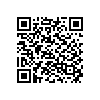 7S林園11010120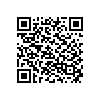 21.22.23.24.25.ABABD7S林園11010121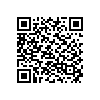 7S林園11010122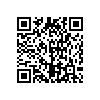 7S林園11010123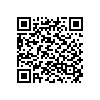 7S林園11010124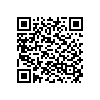 7S林園11010125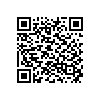 26.27.28.29.30.BBADD7S林園11010126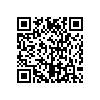 7S林園11010127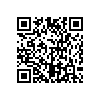 7S林園11010128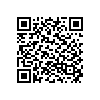 7S林園11010129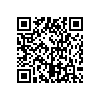 7S林園11010130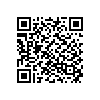 31.32.33.34.35.ABCCB7S林園11010131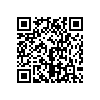 7S林園11010132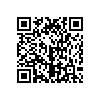 7S林園11010133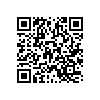 7S林園11010134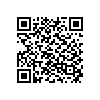 同上36.37.38.39.40.ABCAB同上同上7S林園11010135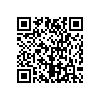 同上7S林園11010136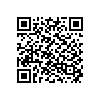 41.42.43.44.45.CDDCB同上7S林園11010137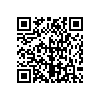 同上7S林園11010138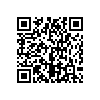 同上46.47.48.49.50.ADCCD同上同上同上7S林園11010139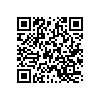 同上